AWSC ANNUAL SCHOLARSHP APPLICATION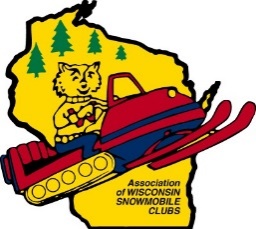 NAME:   	DATE OF BIRTH: 	ADDRESS: 	CITY:	 STATE: 	 ZIP: 	PHONE:	 EMAIL:	PARENT OR GUARDIAN(S) NAME: 	AWSC ID#: 		(Individual AWSC Member Number found on yellow membership card)MEMBERSHIP RENEWAL DATE: 	NAME OF SNOWMOBILE CLUB: 	DATE OF COMPLETION OF SNOWMOBILE SAFETY COURSE: 	NAME OF HIGH SCHOOL CURRENTLY ATTENDING:	ADDRESS:	ANTICPATED GRADUATION DATE:	CHOSEN SCHOOL OF HIGHER LEARNING AND YOUR ANTICIPATED MAJOR COURSE OF STUDY:________  TWO YEAR DEGREE	_______  FOUR YEAR DEGREE	THE AWSC REQUEST THE STUDENT APPLICANT AND PARENT SIGN THIS FORM ALLOWING THE AWSC TO PUBLISH THE PROSPECTIVE WINNERS ESSAY._______________________________________________	Applicant                                                                                                      ParentIf filling out online, please just fill in namePage 1 of 	(total pages)Page 2			STUDENT ACTITIVTY PROFILE(PLEASE COMPLETE THIS SECTION UTLIZING BULLET POINTS)APPLICANT’S NAME: 	SNOWMOBILING INVOLVEMENT: (LIST IN ORDER OF IMPORTANCE TO YOU)HIGH SCHOOL & EXTRA CURRICULAR SCTIVITIES: (INCLUDE THE YEARS YOUR PARTICIPATED & ANY LEADERSHIP POSITIONS)RECENT COMMUNITY SERVICE/CHARITABLE ACTIVITIES: (NOT DIRECTLY RELATED TO YOUR SNOWMOBILING INVOLVEMENT)WORK EXPERIENCE/POSITION: (DATES OF EMPLOYMENT)Page 3Essay Questions(Typewritten 150 for each essay question for a total of 300 or less words.)Please use one-sided, double spaced pages and include your name and page number at the top of each page with the word count at the end of the essay.)If you were able to offer suggestions to the State of Wisconsin officials who govern snowmobile rules and regulations, what changes or improvements would you recommend? Share you most meaningful/memorable volunteer experience.Updated as of 10.26.22